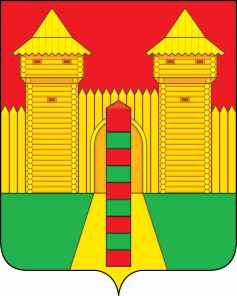 АДМИНИСТРАЦИЯ  МУНИЦИПАЛЬНОГО  ОБРАЗОВАНИЯ «ШУМЯЧСКИЙ   РАЙОН» СМОЛЕНСКОЙ  ОБЛАСТИП О С Т А Н О В Л Е Н И Еот  23.11.2020г. № 570        п. ШумячиВ связи с кадровыми изменениями в муниципальном образовании «Шумячский район» Смоленской области Администрация муниципального образования «Шумячский район» Смоленской областиП О С Т А Н О В Л Я Е Т:1. Внести в постановление Администрации муниципального образования «Шумячский район» Смоленской области от 15.10.2019г. № 468 «О создании постоянно действующей комиссии по оценке технического состояния автомобильных дорог местного значения, расположенных на территории Шумячского городского поселения» (далее - постановление), следующие изменения:в состав постоянно действующей комиссии по оценке технического состояния автомобильных дорог местного значения, расположенных на территории Шумячского городского поселения, утвержденной постановлением:позицию:заменить позицией следующего содержания:Глава муниципального образования «Шумячский район» Смоленской области	                       А.Н. ВасильевО внесении изменений в постановление Администрации муниципального образования «Шумячский район» Смоленской области от 15.10.2019 г. № 468«Царев Анатолий Владимирович- заместитель Главы муниципального образования «Шумячский район» Смоленской области, председатель комиссии»Буфистов Константин Евгеньевич- заместитель Главы муниципального образования «Шумячский район» Смоленской области, председатель комиссии»